                                            РЕШЕНИЕ22 марта 2023 года № 59                                      а. ХакуринохабльО даче согласия  администрации  муниципального  образования «Шовгеновский район» на принятие имущества из государственной собственности Республики Адыгея в муниципальную собственность муниципального образования «Шовгеновский район»    Руководствуясь Положением о порядке управления и распоряжения муниципальной собственностью муниципального образования «Шовгеновский район», утвержденным Решением Совета народных депутатов муниципального образования «Шовгеновский район» № 562 от 19.04.2017, Совет народных депутатов муниципального образования «Шовгеновский район» РЕШИЛ:         1. Дать согласие на принятие из государственной собственности Республики Адыгея  в муниципальную собственность муниципального образования «Шовгеновский район» книжной продукции в количестве 2642 шт., балансовой стоимостью 1 419 589,60 рублей, остаточной стоимостью 1 417 339,00 рублей.     2. Опубликовать настоящее решение в районной газете «Заря» и на сайте администрации муниципального образования «Шовгеновский район».      3. Настоящее решение вступает в силу с момента официального опубликования в районной газете «Заря» и на сайте администрации муниципального образования «Шовгеновский район».                                                                                               Приложение к решению                                                                                  Совета народных депутатовмуниципального образования «Шовгеновский район»                                                                                  № 59 от 22.03. 2023г.Перечень книжной продукции принимаемой в муниципальную собственность муниципального образования «Шовгеновский район»РЕСПУБЛИКА АДЫГЕЯСовет народных депутатов    муниципального образования«Шовгеновский район»АДЫГЭ РЕСПУБЛИКМуниципальнэ образованиеу«Шэуджэн район»я народнэ депутатхэм я СоветПредседатель Совета народных депутатовмуниципального образования «Шовгеновский район»                             А.Д. МеретуковНаименование государственного имущества Республики АдыгеяКоличество (в единицах)Балансовая стоимость (в рублях)Остаточная стоимость по состоянию на момент передачи (в рублях)Босова Л.Л., Босова А.Ю. Информатика. 7 класс. Учебник	2022 г.1611950,4011950,40Босова Л.Л., Босова А.Ю. Информатика. 8 класс. Учебник	2022 г.1913794,0013794,00Сергеева Г.П., Критская Е.Д. Музыка. 8 класс. Учебник 2022 г.105984,005984,00Горецкий В.Г., Кирюшкин В.А., Виноградская Л.А. и другие. Азбука. 1 класс. В 2-х частях. Ч. 1  2022 г.3012342,0012342,00Горецкий В.Г., Кирюшкин В.А., Виноградская Л.А. и другие. Азбука. 1 класс. Учебник. В 2 ч. Часть 2	 2022 г.3012342,0012342,00Мерзляк А.Г., Полонский В.Б., Якир М.С.; под редакцией Подольского В.Е. Алгебра. 8 класс. Учебник 2022 г.42041,602041,60Мерзляк А.Г., Полонский В.Б., Якир М.С.; под редакцией Подольского В.Е.  Математика. 5 класс. Учебник	2022 г.52552,002552,00Мерзляк А.Г., Полонский В.Б., Якир М.С.; под редакцией Подольского В.Е. Математика. 6 класс. Учебник	2022 г.52552,002552,00Афанасьева О.В., Михеева И.В. Английский язык. 6 класс. Учебник. В 2 ч. Часть 1 2022 г.42052,602052,60Афанасьева О.В., Михеева И.В. Английский язык. 6 класс. Учебник. В 2 ч. Часть 2 2022 г.	42052,602052,60Афанасьева О.В., Михеева И.В. Английский язык. 8 класс. Учебник	2022 г.32694,452694,45Пасечник В. В., Каменский А.А., Рубцов А.М. и другие; под редакцией Пасечника В.В. Биология. 10 класс. Учебник. Базовый уровень 2022 г.	74023,254023,25Пасечник В.В., Каменский А.А., Рубцов А.М. и другие; под редакцией Пасечника В.В. Биология. 11 класс. Учебник. Базовый уровень 2022 г.	74023,254023,25Пасечник В.В., Суматохин С.В., Калинова Г.С. и другие; под редакцией Пасечника В.В. Биология. 5-6 класс. Учебник	2022 г.21191,301191,30Пасечник В.В., Суматохин С.В., Калинова Г.С.; под редакцией Пасечника В.В. Биология. 7 класс. Учебник 2022 г.84831,204831,20Пасечник В.В., Каменский А.А., Швецов Г.Г.; под редакцией Пасечника В.В Биология. 8 класс. Учебник	2022 г.1911474,1011474,10Биология. 6 класс. Многообразие покрытосеменных растений. Учебное пособие 2022 г.52854,502854,50Вигасин А.А., Годер Г.И., Свенцицкая И.С.; под редакцией Искендерова А.А. Всеобщая история. История Древнего мира. 5 класс. Учебник 2022 г.53102,003102,00Юдовская А.Я., Баранов П.А., Ванюшкина Л.М.; под редакцией Искендерова А.А. Всеобщая история. История Нового времени. 7 класс. Учебник	2022 г.106325,006325,00Юдовская А.Я., Баранов П.А., Ванюшкина Л.М. и другие; под редакцией Искендерова А.А. Всеобщая история. История Нового времени. 8 класс. Учебник 2022 г.2012650,0012650,00Юдовская А.Я., Баранов П.А., Ванюшкина Л.М. и другие; под редакцией Искендерова А.А. Всеобщая история. История Нового времени. 9 класс. Учебник 2022 г.1710752,5010752,50Агибалова Е.В., Донской Г.М.; под редакцией Сванидзе А.А. Всеобщая история. История Средних веков. 6 класс. Учебник 2022 г.	53157,003157,00Данилевский И.Н., Андреев И.Л., Юрасов М.К. и другие.	История России. 6 класс. С древнейших времен до начала XVI века. Учебник 2022 г.52310,002310,00Алексеев А.И., Николина В.В., Липкина Е.К. и другие География. 5-6 класс. Учебник	2022 г.21345,301345,30Алексеев А.И., Николина В.В., Липкина Е.К. и другие. География. 7 класс. Учебник 2022 г.	85060,005060,00Алексеев А.И., Николина В.В., Липкина Е.К. и другие. География. 8 класс. Учебник 2022 г.	1912017,5012017,50Волобуев О.В., Карпачев С.П., Клоков В.А. История России: начало XX-начало XXI века. 10 класс Учебник 2022 г.219447,909447,90Андреев И.Л., Данилевский И.Н., Фёдоров И.Н. и другиеИстория России. 7 класс. XVI - конец XVII века. Учебник 2022 г.52310,002310,00Андреев И.Л., Ляшенко Л.М., Амосова И.В. и другие. История России. 8 класс. Конец XVII-XVIII века. Учебник 2022 г.	146468,006468,00Ляшенко Л.М., Волобуев О.В., Симонова Е.В., Клоков В.А. История России. 9 класс. XIX - начало XX века. Учебник 2022 г.177854,007854,00Сороко-Цюпа О.С., Сороко-ЦюпаА.О.; под редакцией Чубарьяна А.О. История. Всеобщая история. Новейшая история. 1914-1945 гг. 10 класс. Учебник. Базовый уровень 2022 г.52433,752433,75Сороко-Цюпа О.С., Сороко-ЦюпаА.О.; под редакцией Чубарьяна А.О. История. Всеобщая история. Новейшая история. 1946 г. - начало XXI в. 11 класс. Учебник. Базовый уровен 2022 г.52433,752433,75Коровина В.Я., Журавлев В.П., Коровин В.И. Литература (в 2 частях). 7 класс	Литература. 7 класс. Учебник. В 2 ч. Часть 1 2022 г.105390,005390,00Коровина В.Я., Журавлев В.П., Коровин В.И. Литература. 7 класс. Учебник. В 2 ч. Часть 2 2022 г.105390,005390,00Коровина В.Я., Журавлев В.П., Коровин В.И. и другие; под редакцией	Литература. 9 класс. Учебник. В 2 ч. Часть 1	2022 г.84312,004312,00Коровина В.Я., Журавлев В.П., Коровин В.И. и другие; под редакцией Коровиной В.Я. Литература. 9 класс. Учебник. В 2 ч. Часть 2 2022 г.84312,004312,00Коровин В.И., Вершинина Н.Л., Капитанова Л.А. и другие; под редакцией Коровина В.И. Литература. 10 класс. Учебник. Углублённый уровень. В 2 ч. Часть 1	 2022 г.74081,004081,00Коровин В.И., Вершинина Н.Л., Капитанова Л.А. и другие; под редакцией Коровина В.И. Литература. 10 класс. Учебник. Углублённый уровень. В 2 ч. Часть 2	2022 г.74081,004081,00Коровин В.И., Вершинина Н.Л., Гальцова Е.Д. и другие; под редакцией Коровина В.И. Литература. 11 класс. Учебник. Углублённый уровень. В 2 ч. Часть 1	2022 г.74196,504196,50Коровин В.И., Вершинина Н.Л., Гальцова Е.Д. и другие; под редакцией Коровина В.И. Литература. 11 класс. Учебник. Углублённый уровень. В 2 ч. Часть 2	2022 г.74196,504196,50Литературное чтение. Рабочая тетрадь. 1 класс 2022 г.61329,900,00Литературное чтение на родном русском языке. 2 класс. Учебное пособие	2022 г.126765,006765,00Литературное чтение на родном русском языке. 2 класс. Учебное пособие	2021 г.5531006,2531006,25Литературное чтение на родном русском языке. 1 класс. Учебное пособие	2022 г.126765,006765,00Литературное чтение на родном русском языке. 1 класс. Учебное пособие	2021 г.5430442,5030442,50Литературное чтение на родном русском языке. 3 класс. Учебное пособие	2022 г.126765,006765,00Литературное чтение на родном русском языке. 3 класс. Учебное пособие	2021 г.5832697,5032697,50Литературное чтение на родном русском языке. 4 класс. Учебное пособие	2022 г.7542281,2542281,25Климанова Л.Ф., Горецкий В.Г., Голованова М.В. и другие. Литературное чтение. 1 класс. Учебник. В 2 ч. Часть 1	2022 г.155057,255057,25Климанова Л.Ф., Горецкий В.Г., Виноградская Л.А. Литературное чтение. 1 класс. Учебник. В 2 ч. Часть 1 2022 г.155758,505758,50Климанова Л.Ф., Горецкий В.Г., Голованова М.В. и другие. Литературное чтение. 1 класс. Учебник. В 2 ч. Часть 2	2022 г.217080,157080,15Климанова Л.Ф., Горецкий В.Г., Виноградская Л.А. Литературное чтение. 1 класс. Учебник. В 2 ч. Часть 2 2022 г.155758,505758,50Климанова Л.Ф., Горецкий В.Г., Голованова М.В. и другие. Литературное чтение. 2 класс. Учебник. В 2 ч. Часть 1	2022 г.158043,758043,75Климанова Л.Ф., Горецкий В.Г., Голованова М.В. и другие. Литературное чтение. 2 класс. Учебник. В 2 ч. Часть 2	2022 г.158043,758043,75Климанова Л.Ф., Горецкий В.Г., Голованова М.В. и другие. Литературное чтение. 3 класс. Учебник. В 2 ч. Часть 1 2022 г.2211797,5011797,50Климанова Л.Ф., Горецкий В.Г., Голованова М.В. и другие. Литературное чтение. 3 класс. Учебник. В 2 ч. Часть 2	2022 г.2211797,5011797,50Климанова Л.Ф., Горецкий В.Г., Голованова М.В. и другие. Литературное чтение. 4 класс. Учебник. В 2 ч. Часть 1	2022 г.2211797,5011797,50Климанова Л.Ф., Горецкий В.Г., Голованова М.В. и другие. Литературное чтение. 4 класс. Учебник. В 2 ч. Часть 2 2022 г.	2211797,5011797,50Лебедев Ю.В. Литература. 10 класс. Учебник. Базовый уровень. В 2 ч. Часть 1	2022 г.52557,502557,50Лебедев Ю.В. Литература. 10 класс. Учебник. Базовый уровень. В 2 ч. Часть 2	2022 г.52557,502557,50Полухина В.П., Коровина В.Я., Журавлев В.П. и другие; под редакцией Коровиной В.Я. Литература. 6 класс. Учебник. В 2 ч. Часть 1 2022 г.136992,706992,70Полухина В.П., Коровина В.Я., Журавлев В.П. и другие; под редакцией Коровиной В.Я. Литература. 6 класс. Учебник. В 2 ч. Часть 2 2022 г.136992,706992,70Моро М.И., Волкова С.И., Степанова С.В. Математика. 1 класс. Учебник. В 2 ч. Часть 1 2022 г.	4018810,0018810,00Моро М.И., Волкова С.И., Степанова С.В Математика. 1 класс. Учебник. В 2 ч. Часть 2 2022 г.	4018810,0018810,00Моро М.И., Бантова М.А., Бельтюкова Г.В. и другие.	Математика. 2 класс. Учебник. В 2 ч. Часть 1	2022 г.2713706,5513706,55Моро М.И., Бантова М.А., Бельтюкова Г.В. и другие.	Математика. 2 класс. Учебник. В 2 ч. Часть 2	2713706,5513706,55Моро М.И., Бантова М.А., Бельтюкова Г.В. и другие. 3 класс Математика. 3 класс. Учебник. В 2 ч. Часть 1	2211168,3011168,30Моро М.И., Бантова М.А., Бельтюкова Г.В. и другие.	Математика. 3 класс. Учебник. В 2 ч. Часть 2	2022 г.2211168,3011168,30Моро М.И., Бантова М.А., Бельтюкова Г.В. и другие.	Математика. 4 класс. Учебник. В 2 ч. Часть 1	2022 г.157614,757614,75Моро М.И., Бантова М.А., Бельтюкова Г.В. и другие.	Математика. 4 класс. Учебник. В 2 ч. Часть 2	2022 г.2110660,6510660,65Алимов Ш.А., Колягин Ю.М., Ткачёва М.В. и другие. Математика: алгебра и начала математического анализа, геометрия. Алгебра и начала математического анализа 10-11 класс. Учебник Базовый и углублённый 2022 г.	159941,259941,25Мерзляк А.Г. Алгебра. Проверочные работы. 7 класс. 2022 г.	1222,20222,20Виноградова Н.Ф., Смирнов Д.В., Сидоренко Л.В. и другие. Основы безопасности жизнедеятельности. 8-9 классы. Учебник	 2022 г.3820377,5020377,50Плешаков А.А Окружающий мир. 1 класс. В 2-х ч. Ч. 1. 2022 г.	289902,209902,20Плешаков А.А. Окружающий мир. 1 класс. В 2-х ч. Ч. 2. 2022 г.	289902,209902,20Плешаков А.А. Окружающий мир. 2 класс. В 2-х ч. Ч. 1. 2022 г.	157449,757449,75Плешаков А.А. Окружающий мир. 2 класс. В 2-х ч. Ч. 2. 2022 г.	157449,757449,75Плешаков А.А. Окружающий мир. 3 класс. В 2-х ч. Ч. 1. 2022 г.	146953,106953,10Плешаков А.А Окружающий мир. 3 класс. В 2-х ч. Ч. 2. 2022 г.	146953,106953,10Плешаков А.А., Крючкова Е.А.	Окружающий мир. 4 класс. В 2-х ч. Ч. 1. 2022 г.	146953,106953,10Плешаков А.А., Крючкова Е.А.	Окружающий мир. 4 класс. В 2-х ч. Ч. 2. 2022 г.	2110429,6510429,65Виноградова Н.Ф., Власенко В.И., Поляков А.В. Основы духовно-нравственной культуры народов России. 5 класс. Учебник 2022 г.157796,257796,25Родная русская литература. 5 класс. Учебное пособие	 2022 г.3719169,7019169,70Родная русская литература. 6 класс. Учебное пособие	 2022 г.5226941,2026941,20Родная русская литература. 7 класс. Учебное пособие	 2022 г.126217,206217,20Родная русская литература. 7 класс. Учебное пособие	 2021 г.2814506,8014506,80Родная русская литература. 8 класс. Учебное пособие	 2022 г.4523314,5023314,50Родная русская литература. 9 класс. Учебное пособие	 2022 г.4422796,4022796,40Русский родной язык.  Примерные рабочие программы. 5-9 классы	2022 г.101721,501721,50Александрова О.М., Вербицкая Л.А., Богданов С.И., Казакова Е.И., Кузнецова М.И., Петленко Л.В., Романова В.Ю. Русский родной язык. 1 класс. Учебник 2022 г.6940151,1040151,10Александрова О.М., Вербицкая Л.А., Богданов С.И., Казакова Е.И., Кузнецова М.И., Петленко Л.В., Романова В.Ю., Рябинина Л.А., Соколова О.В. Русский родной язык. 2 класс. Учебник 2022 г.126982,806982,80Александрова О.М., Вербицкая Л.А., Богданов С.И., Казакова Е.И., Кузнецова М.И., Петленко Л.В., Романова В.Ю., Рябинина Л.А., Соколова О.В. Русский родной язык. 2 класс. Учебник 2021 г.6135495,9035495,90Александрова О.М., Вербицкая Л.А., Богданов С.И., Казакова Е.И., Кузнецова М.И., Петленко Л.В., Романова В.Ю., Рябинина Л.А., Соколова О.В Русский родной язык. 3 класс. Учебник 2022 г.	7644224,4044224,40Александрова О.М., Вербицкая Л.А., Богданов С.И., Казакова Е.И., Кузнецова М.И., Петленко Л.В., Романова В.Ю., Рябинина Л.А., Соколова О.В. Русский родной язык. 4 класс. Учебник 2022 г.8247715,8047715,80Александрова О.М., Загоровская О.В., Богданов С.И., Вербицкая Л.А., Гостева Ю.Н., Добротина И.Н., Нарушевич А.Г., Казакова Е.И., Васильевых И.П. Русский родной язык. 5 класс. Учебник 2022 г.5029150,0029150,00Александрова О.М., Загоровская О.В., Богданов С.И., Вербицкая Л.А., Гостева Ю.Н., Добротина И.Н., Нарушевич А.Г., Казакова Е.И., Васильевых И.П. Русский родной язык. 6 класс. Учебник 2022 г.6236146,0036146,00Александрова О.М., Загоровская О.В., Богданов С.И., Вербицкая Л.А., Гостева Ю.Н., Добротина И.Н., Нарушевич А.Г., Казакова Е.И., Васильевых И.П Русский родной язык. 7 класс. Учебник 2022 г.	5431482,0031482,00Александрова О.М., Загоровская О.В., Богданов С.И., Вербицкая Л.А., Гостева Ю.Н., Добротина И.Н., Нарушевич А.Г., Казакова Е.И., Васильевых И.П. Русский родной язык. 8 класс. Учебник 2022 г.	6236146,0036146,00Александрова О.М., Загоровская О.В., Богданов С.И., Вербицкая Л.А., Гостева Ю.Н., Добротина И.Н., Нарушевич А.Г., Казакова Е.И., Васильевых И.П Русский родной язык. 9 класс. Учебник 2022 г.	6236146,0036146,00Канакина В.П., Горецкий В.Г Русский язык. 1 класс. Учебник 2022 г.2010175,0010175,00Канакина В.П., Горецкий В.Г Русский язык. 2 класс. Учебник. В 2 ч. Часть 1 2022 г.	2714077,8014077,80Канакина В.П., Горецкий В.Г. Русский язык. 2 класс. Учебник. В 2 ч. Часть 2 2022 г.	2714077,8014077,80Канакина В.П., Горецкий В.Г Русский язык. 3 класс. Учебник. В 2 ч. Часть 1 2022 г.	157821,007821,00Канакина В.П., Горецкий В.Г. Русский язык. 3 класс. Учебник. В 2 ч. Часть 2 2022 г.	157821,007821,00Канакина В.П., Горецкий В.Г Русский язык. 4 класс. Учебник. В 2 ч. Часть 1 2022 г.	157821,007821,00Канакина В.П., Горецкий В.Г. Русский язык. 4 класс. Учебник. В 2 ч. Часть 2 2022 г.	157821,007821,00Баранов М.Т., Ладыженская Т.А., Тростенцова Л.А. и другие Русский язык. 6 класс. Учебник. В 2 ч. Часть 1 2022 г.104389,004389,00Баранов М.Т., Ладыженская Т.А., Тростенцова Л.А. и другие. Русский язык. 6 класс. Учебник. В 2 ч. Часть 2 2022 г.104389,004389,00Бархударов С.Г., Крючков С.Е., Максимов Л.Ю. и другие. Русский язык. 8 класс. Учебник 2022 г.5932547,3532547,35Бархударов С.Г., Крючков С.Е., Максимов Л.Ю. и другие. Русский язык. 9 класс. Учебник 2022 г.4424272,6024272,60Кузнецова Н.Е., Титова И.М., Гара Н.Н. Химия. 8 класс. Учебник 2022 г.	31608,751608,75Питерских А.С., Гуров Г.Е.; под редакцией Неменского Б.М. Изобразительное искусство. Дизайн и архитектура в жизни человека. 7 класс. Учебник	2022 г.106077,506077,50Математика. Рабочая тетрадь. 4 класс. В 2 частях. Часть 1	2022 г.6920,700,00Бим И.Л., Рыжова Л.И., Фомичева Л.М. Немецкий язык. 3 класс. Учебник. В 2 ч. Часть 1 2022 г.156789,756789,75Бим И.Л., Рыжова Л.И., Фомичева Л.М. Немецкий язык. 3 класс. Учебник. В 2 ч. Часть 2 2022 г.156789,756789,75Бим И.Л., Рыжова Л.И. Немецкий язык. 5 класс. Учебник	2022 г.2015763,0015763,00Бим И.Л., Садомова Л.В., Санникова Л.М. Немецкий язык. 6 класс. Учебник. В 2 ч. Часть 1 2022 г.104664,004664,00Бим И.Л., Садомова Л.В., Санникова Л.М. Немецкий язык. 6 класс. Учебник. В 2 ч. Часть 2 2022 г.104664,004664,00Бим И.Л., Садомова Л.В. Немецкий язык. 9 класс. Учебник	2022 г.32598,752598,75Боголюбов Л.Н., Лазебникова А.Ю., Матвеев А.И. и другие; под редакцией Боголюбова Л.Н., Лазебниковой А.Ю. Обществознание. 10 класс. Учебник. Базовый уровень 2022 г.169636,009636,00Боголюбов Л.Н., Виноградова Н.Ф., Городецкая Н.И. и другие. Обществознание. 6 класс. Учебник	2022 г.106204,006204,00Боголюбов Л.Н., Иванова Л.Ф., Городецкая Н.И. и другие. Обществознание. 7 класс. Учебник 2022 г.2012683,0012683,00Боголюбов Л.Н., Лазебникова А.Ю., Городецкая Н.И. и другие. Обществознание. 8 класс. Учебник	2022 г.106341,506341,50Боголюбов Л.Н., Лазебникова А.Ю., Матвеев А.И. и другие. Обществознание. 9 класс. Учебник 2022 г.85073,205073,20Кулигина А.С. Французский язык. 4 класс. Учебник. В 2 ч. Часть 1	2021 г.158151,008151,00Кулигина А.С. Французский язык. 4 класс. Учебник. В 2 ч. Часть 2	2021 г.158151,008151,00Кулигина А.С.	Французский язык. 5 класс. Учебник. В 2 ч. Часть 1	2021 г.147161,007161,00Кулигина А.С. Французский язык. 5 класс. Учебник. В 2 ч. Часть 2	2021 г.147161,007161,00Королёва Г.Э., Бурмистрова Т.В. Экономика. 10-11 классы. Учебник. Базовый уровень	2022 г.179191,059191,05ИТОГО26421419589,601417339,00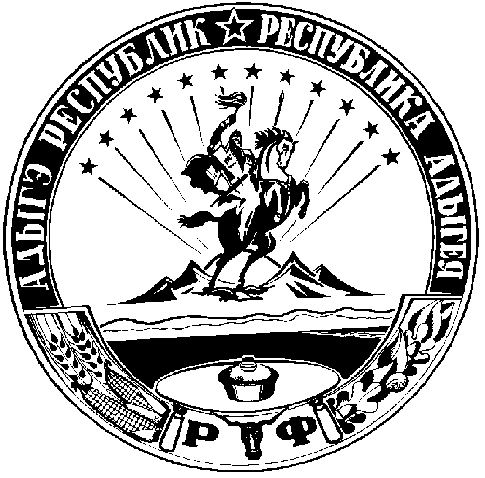 